参加申込書参加ご希望の方は、本申込書にご記入の上、E-mailまたはFAXでお申込ください。参加費は、下記振込先に開催日までにお振込み頂きますようお願い申し上げます。災害科学研究所「現場リーダー」研修会　平成26年9月30日　開催注）開催中止の場合を除き、ご入金後の返金はいたしかねますので予めご了承ください。個人情報は、当法人が実施・共催等を行なう事業・会合等の情報提供以外には使用致しません。申込先：　一般財団法人災害科学研究所　	E-mail: saiken@csi.or.jp 　　FAX: 06-6202-5603振込先：　三菱東京UFJ銀行 中之島支店 普通1040798　 一般財団法人災害科学研究所 理事長 松井 保所属機関名所属機関名住　所住　所住　所住　所住　所住　所〒〒〒〒〒〒申込担当者氏名所　属所　属e-maile-maile-mail電話番号FAX番号研修会参加者氏名所属・役職所属・役職所属・役職e-maile-maile-mailテキスト持参の方は○ 印を記入下さい＜お振込金額＞	20,000円 ×　　人 ＝　　　　　円	18,000円 ×　　人 ＝　　　　　円＜お振込金額＞	20,000円 ×　　人 ＝　　　　　円	18,000円 ×　　人 ＝　　　　　円＜お振込金額＞	20,000円 ×　　人 ＝　　　　　円	18,000円 ×　　人 ＝　　　　　円＜お振込金額＞	20,000円 ×　　人 ＝　　　　　円	18,000円 ×　　人 ＝　　　　　円＜お振込金額＞	20,000円 ×　　人 ＝　　　　　円	18,000円 ×　　人 ＝　　　　　円	合計　　　　　　　　円	合計　　　　　　　　円	合計　　　　　　　　円会場地図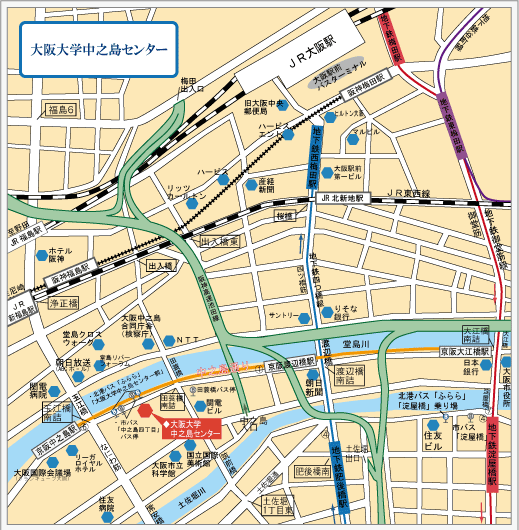 